第７回日本Uremic Toxin研究会 学術集会演題応募フォーム記載要領【演題登録方法】・次ページの「演題応募フォーム」に必要事項を入力し、ファイル名「（演者名）.docx」とし、
jut@mtoyou.jp宛にメールでお送りください。・登録期間　　2024年1月26日（金）～3月11日（月）【演題応募フォーム記載時のお願い】①演題名全角60文字以内書体：MS明朝　文字サイズ：14pt②筆頭演者並びに共同研究者の所属機関名　　書体：MS明朝　文字サイズ：10.5pt　　研究者の所属が複数となる場合は、所属機関名の左側に半角数字を「上付き」で記載してください（記載例）1○○大学、2△△病院②筆頭演者並びに共同研究者名書体：MS明朝　文字サイズ：10.5pt筆頭演者名の頭に○印をつけてください研究者の所属が異なる場合には、演者名の右側に上付き数字をつけ、対応する所属機関名の左側に同じ数字を「上付き」でつけてください（記載例）●●　●●1、▲▲　▲▲2④抄録本文全角800文字以内、日本語で入力してください。書体：MS明朝　文字サイズ：10.5pt、左寄せ抄録本文は、目的・方法・結果・結論の順に記載してください。写真、図、グラフなどのグラフィックの貼り込みは認められませんので、あらかじめご了承ください。原則として登録されたデータがそのまま抄録集に印刷されますので、
登録者の責任において作成してください。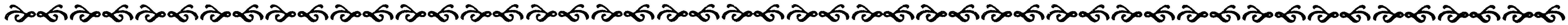 